OAKRIDGE NEIGHBORHOOD ASSOCIATION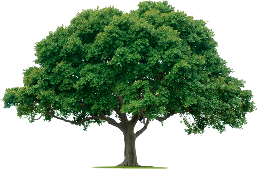        GENERAL MEMBERSHIP AGENDA         Thursday, February 28, 2019, 7:00pm  Duck Creek Golf ClubCALL TO ORDER – 7:00 PM Attendance 31 members, quorum met.Tommy Barnes noted a 70% reduction in crime in Oakridge. He asked residents to lock their car doors and remove valuables from their cars. He supports efforts by the Safety Committee to list residences with cameras. He mentioned residential lighting (e.g., spot lights) to improve night time visibility in the neighborhood. Residents can email the Safety Committee at Safety@OakridgeNA.org. Deputy Mayor Pro Tem. Councilman Scott LeMay briefed attendees on the City Bond Election. There are eight Bond Propositions totaling about $424 million. Information about the Propositions are available on the City of Garland website. In addition, there is a proposition on the sale of the Bunker Hill Park land, an undeveloped parcel on the border of Sachse. There will be Council elections in Districts 3 and 6. It was noted that Councilman LeMay was Mayor-elect and that Dylan Hedrick was Councilman-elect for City Council District 7. Councilman LeMay fielded questions about Baylor Hospital and the Duck Creek Golf Club. The September 28, 2018 General Meeting minutes were presented by David Parrish.  A motion was moved and seconded to approve the minutes as written.  The motion passed.The Treasurer’s report (attached) was presented by Keith Engler.  There was a discussion of cost saving efforts and efforts to increase memberships. The motion to approve the Treasure’s report was moved by Mary VanPelt, seconded.  The motion passed unanimously. There were no reports from Districts 1, 2, 3, 5, 6, or 7. Keta Woods offered attendees refrigerator magnets with emergency phone numbers. She mentioned that one night the ONA Citizens on Patrol had found an open garage door. It was reported to the police. She also raised concerns about unpermitted solicitors. Solicitors are required to display a photo identification badge issued by the City. Jane Mayers, Membership, reported on membership including a couple who joined this evening. There was more discussion on increasing memberships.Dylan Hedrick reported for Communications. The website has been redesigned. Newsletter is now black and white. He asked for someone to take over the newsletter as he will be busy with his Council duties. David Parrish reported on recent activities by the Environment Committee to clean up entrance beds and trim trees along the perimeter parkway. Richard Dzanski and Dick Clark offered to assist with sprinkler repairs, as needed. Dianne Winters recommended the following people for the ONA Nominating Committee; herself, Chris Byers, Heather Englebretson, Joanne Williams, and Keith Engler, current ONA Board representative. David Parrish motioned to approve the Nominating Committee. There was a Second and the motion passed. The Committee handed out and collected interest forms to the attendees. Dylan Hedrick provided an update on the By-Laws changes. A motion was made to approve by Mary VanPelt, seconded, and the motion passed. Dylan Hedrick announced the upcoming Pot Luck of the Green event, scheduled for Saturday, March 16 at 11:00 am in the parking lot of the Golf Club. Everyone is encouraged to bring green dishes and enjoy the bag piper. Bruce Loll suggested that ONA might do more to clean up along the creek and other tasks to possibly improve the appearance of the Golf Club and the neighborhood. There was push back from residents, who felt that Mr. Ussery was not interested. THE MEETING ADJOURNED AT 8:25. PM